Муниципальное бюджетное общеобразовательное учреждение  «Кардымовская средняя школаимени Героя Советского Союза С.Н.Решетова»Кардымовского района Смоленской областиОтчёт о работе детских общественных объединений.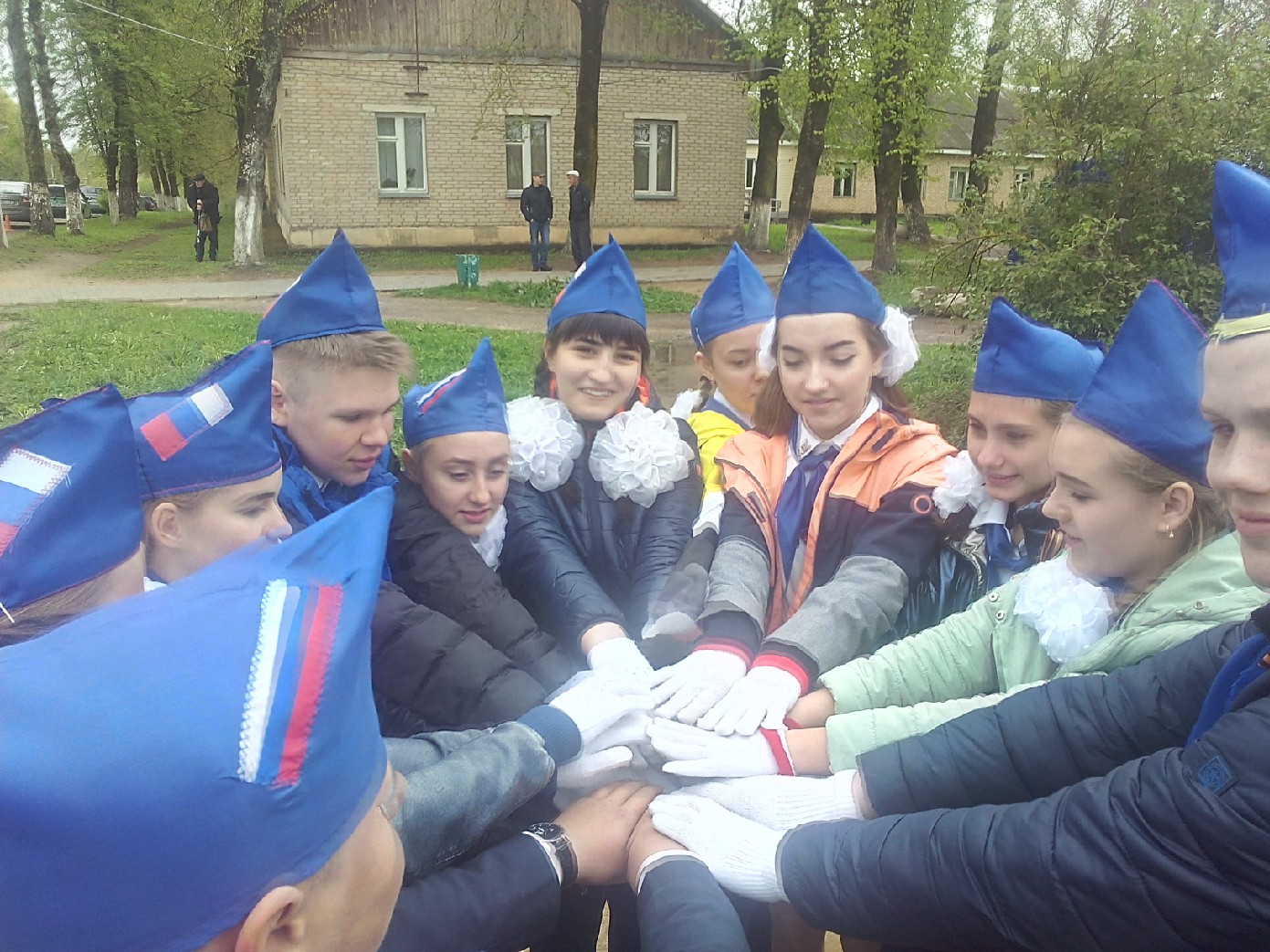  2019пгт.КардымовоВ 2018-2019 учебном году наша школа стала базовой площадкой РДШ. Вся работа детских общественных объединений строится в рамках Российского Движения школьников.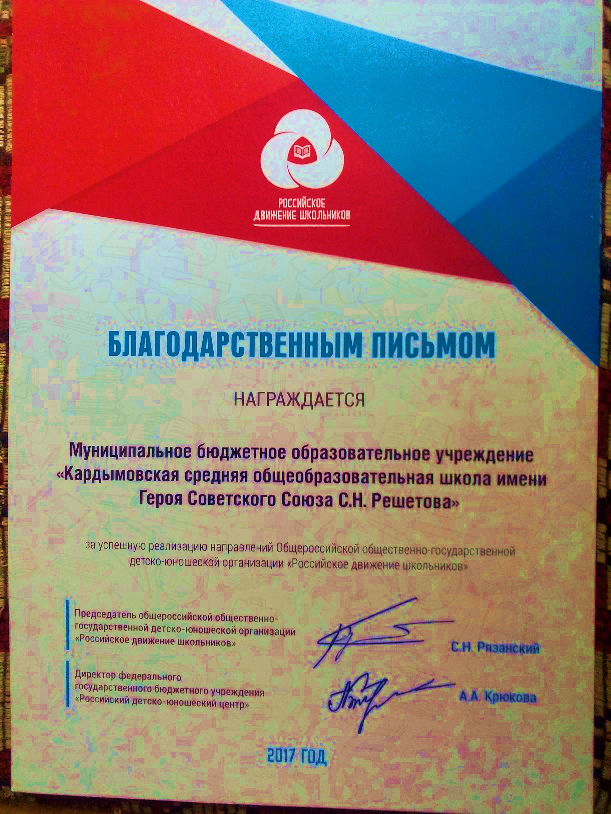 В школе существуют детские общественные объединения.Совет РДШ – законодательный и представительный орган школьного самоуправления, который стал приемником Школьной ученической Думы. Цель ученического самоуправления – развивать организаторские способности учащихся, учить управлять, подчиняться, учить умению отстаивать свои права, права коллектива, учить умению делать выбор, формировать политическую культуру.В совет РДШ входят 26 человек (по 2 представителя от каждого класса), 2018-2019 учебном году возглавляла совет РДШ ученица 10 класса  Лавренова Арина. В школе действует волонтёрский отряд “Данко”, члены которого активно принимали участие в различных акциях, проходящих в школе, поселке, районе: благотворительная акция «Дорогою Добра» (организовали сбор игрушек и книг для реабилитационного центра Вишенки),  «Белый цветок», «Доброхоты»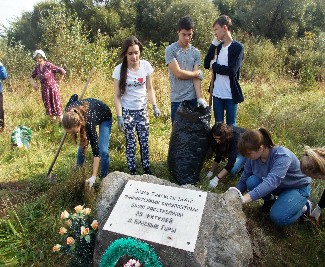 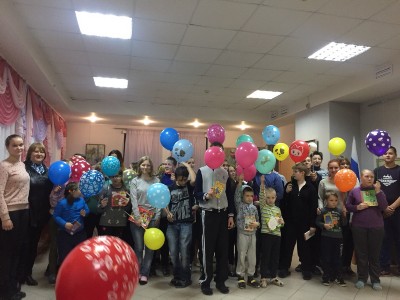 Члены волонтерского отряда «Данко» в апреле-мае приняли участие во Всероссийском добром уроке организованном «Ассоциацией волонтерских центров». Детская общественная организация «Гагаринцы» МБОУ «Кардымовская средняя  школа имени Героя Советского Союза С.Н.Решетова» включает в себя учащихся 2-11 классаДетская организация «Юные гагаринцы» является добровольным, независимым объединением, созданным на основе совместной деятельности для защиты общих интересов и достижения уставных целей.
Организация осуществляет свою деятельность на принципах гуманизма, демократии, открытости, приоритета общечеловеческих ценностей и интересов детей и подростков, неприятия социальной, классовой, национальной, идейной, религиозной вражды и ненависти.Цели организации:главной целью организации «Гагаринцы» является воспитание граждан-патриотов своего Отечества, любящих Родину, свой край, создание условий для их интеллектуального, духовного, культурного и физического развития;- защита прав и законных интересов детей и подростков- создание условий для возможности выбора сферы деятельности и общения, удовлетворения интересов, потребностей, творческих способностей детей и подростков на основе общения и КТД. Задачи:развитие творческой личности, активности, подготовка лидеров ученического самоуправления;развитие творческих, коммуникативных, организаторских способностей;привлечение активистов школы к организации деятельности детской организации;сохранение и продолжение традиций детской общественной организации школы.Гагаринцы принимали активное участие в различных творческих конкурсах: школьных, районных, областных. Иванова Алина1 место в научно-практической конференции «Юность.Творчество.Поиск» –Кузьмина Елизавета Призер регионального издательского проекта «Дорогами «Катюши» 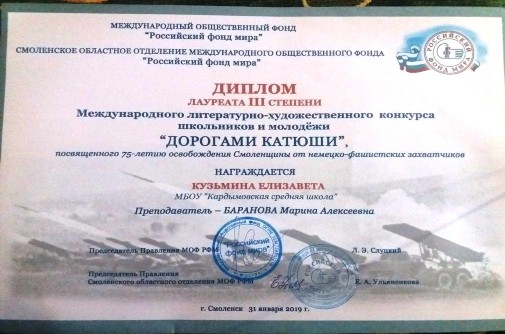 Перегонцева Анна –победитель 4 Всероссийского открытого фестиваля художественного творчества “Дорогами Бориса Васильева” в номинации “Чтение прозы”Шукюрова ДарьяПобедитель 4 Всероссийского открытого конкурса художественного творчества “Дорогами Бориса Васильева” в номинации “Конкурс чтецов прозы Бориса Васильева»Блинкова Елена, стипендия имени князя смоленского Романа Ростиславовича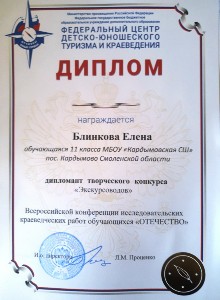 финалист Всероссийского конкурса краеведческих работ учащихся “Отечество” (диплом в номинации “Военная история” и  “Конкурс экскурсоводов”) региональный конкурс исследовательских работ “Край мой Смоленский”) 2 место победитель 1 место в региональном конкурсе «Я горжусь Смоленщиной»Лавренова Арина –финалист регионального конкурса иследовательских работ “Край мой Смоленский”) победитель областного конкурса “Елка эколят”3 место областного конкурса “Красная книга руками детей”Марков Иван победитель областного конкурса «Вторая жизнь отходов»Полякова Алеся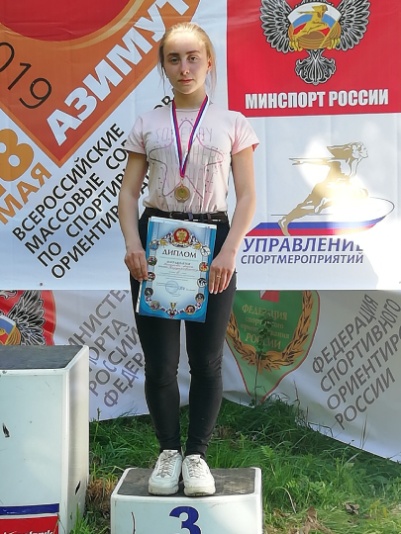 3 место соревнования «Российский азимут» Отряд «Юнармия».Учащиеся нашей школы входят в районный отряд «Юнармия».Юнармейцы являются активными участниками всех мероприятий патриотической направленности, проходящих в районе и поселке: акция «Георгиевская ленточка», «Бессмертный полк», свеча Памяти. Группа учащихся приняла участие в профильной смене военно-патриотических объединений, в областных соревнованиях, проводимых ДОСОАФ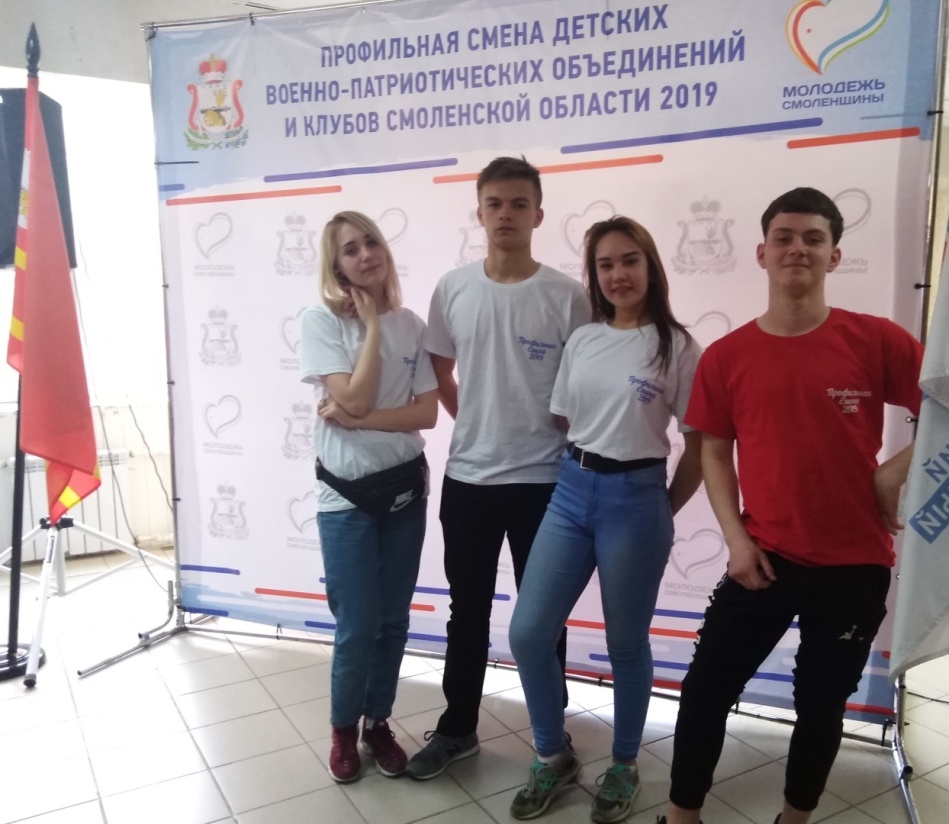 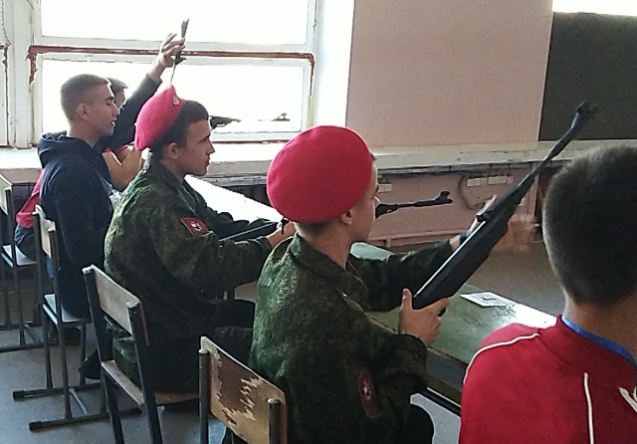 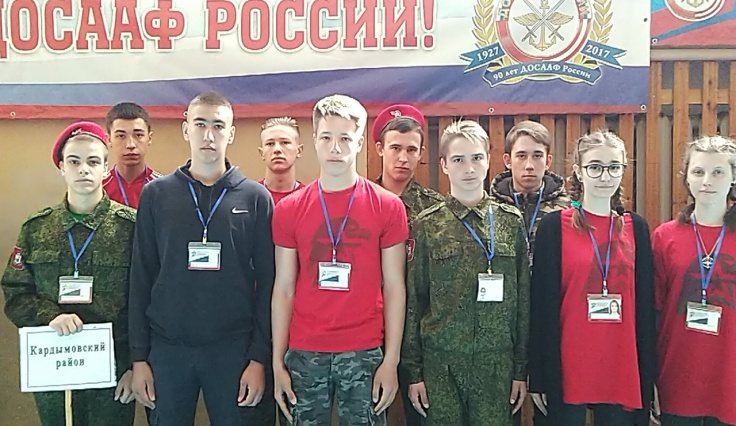 «Будь готов служить Родине, добру и справедливости»1.Мы и Родина. Работая по этому направлению, члены РДШ изучают историю Смоленска и Смоленской области, своего района и посёлка, знакомятся с историческими и культурными памятниками, участвуют в походах и экскурсиях по родному краю, посещают музеи и выставки, знакомятся с биографией и творчеством своих прославленных земляков, а также фольклором, литературой, музыкальным и художественным наследием Смоленщины.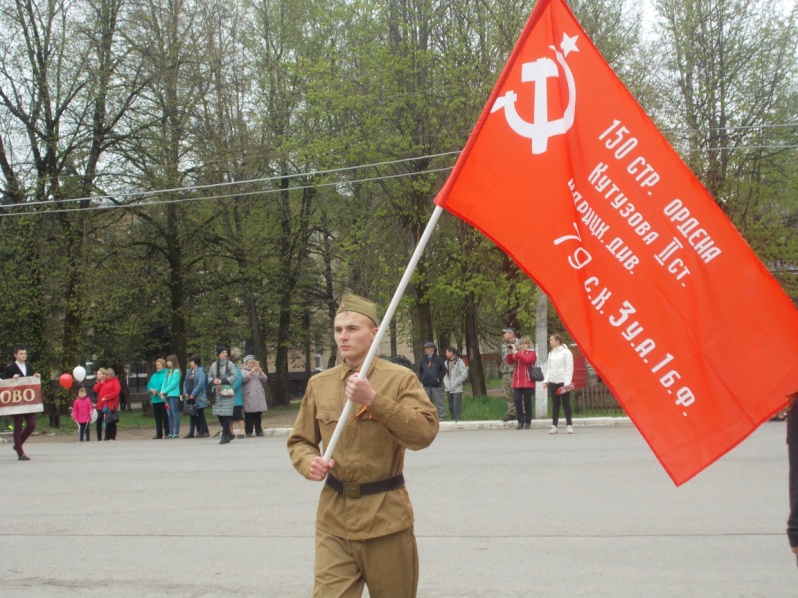 В 2018-2019 учебном году по этому направлению проведена следующая работа:Экскурсия по памятным местам Смоленска «Крепостная стена – гордость Смоленска»Прошли экскурсии по родному краю: Талашкино, Соловьёва переправа, поле Памяти; экскурсия в музей имени Нахимова, музей МВД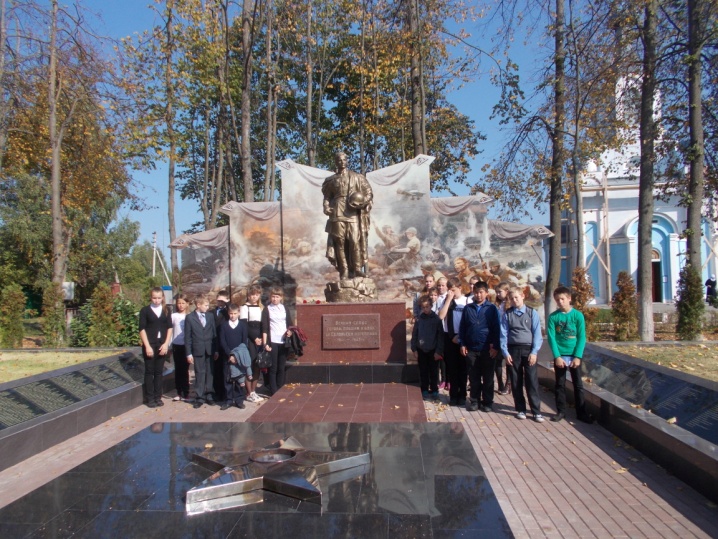 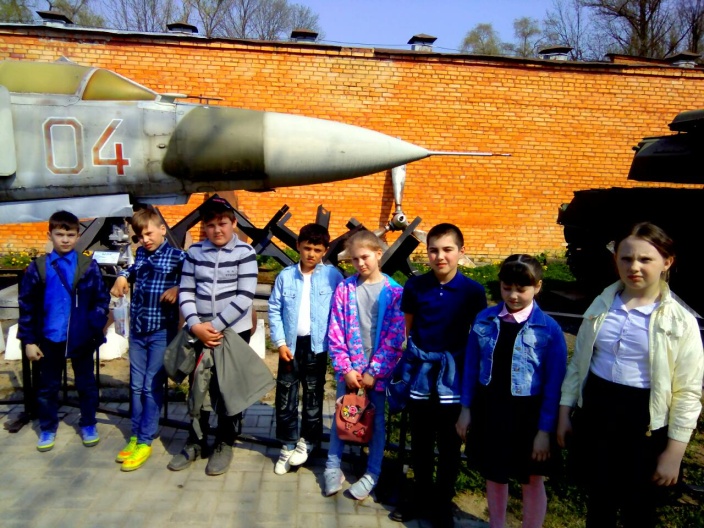 Экскурсия в Соловьево                                                  Экскурсия в г.Смоленск   Общий сбор: «Все это ты, Смоленск» - сентябрь. Встреча с воинами – афганцами. Сентябрь 2018г Вахта у вечного огня в день проведения митингов в сентябре и мае, участие в акции «Бессмертный полк», «Это наша Победа», «Георгиевская ленточка». Прошел «Урок Победы», а так же приняли  эстафету от г.Дорогобужа и приняли участие во Всероссийском флешмобе «Катюша».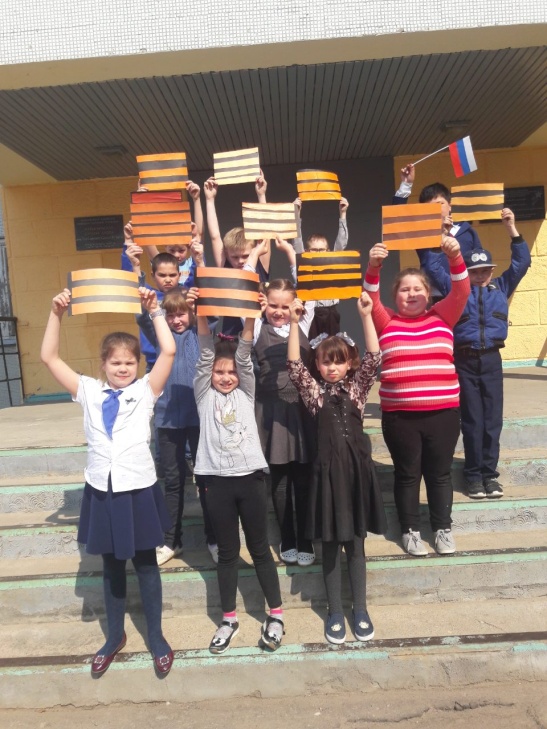 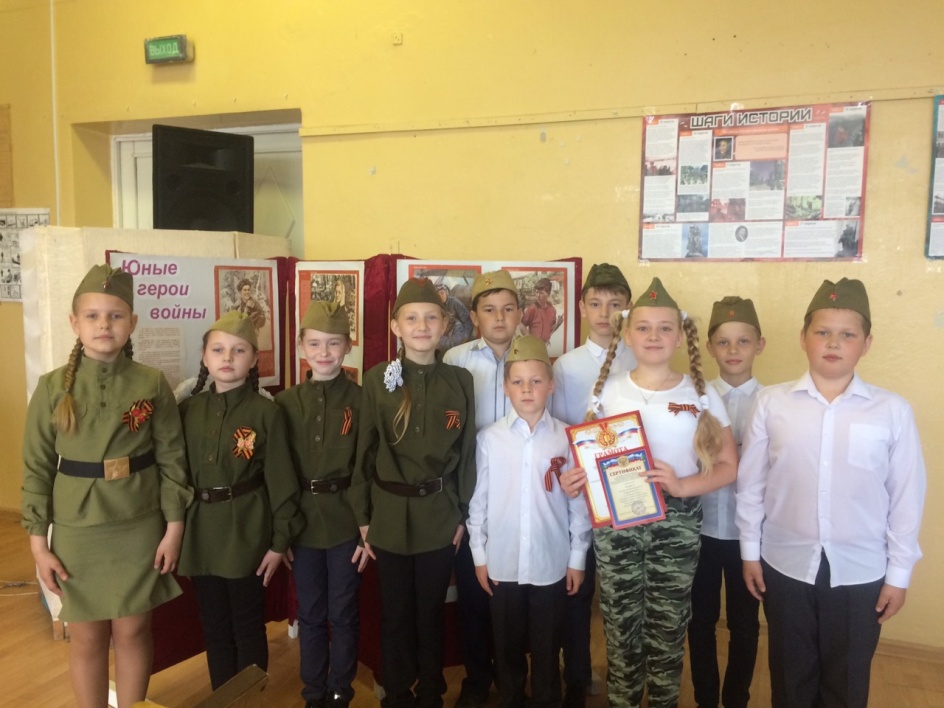 В апреле месяце прошел сбор эскадры «Знаете каким он парнем был». 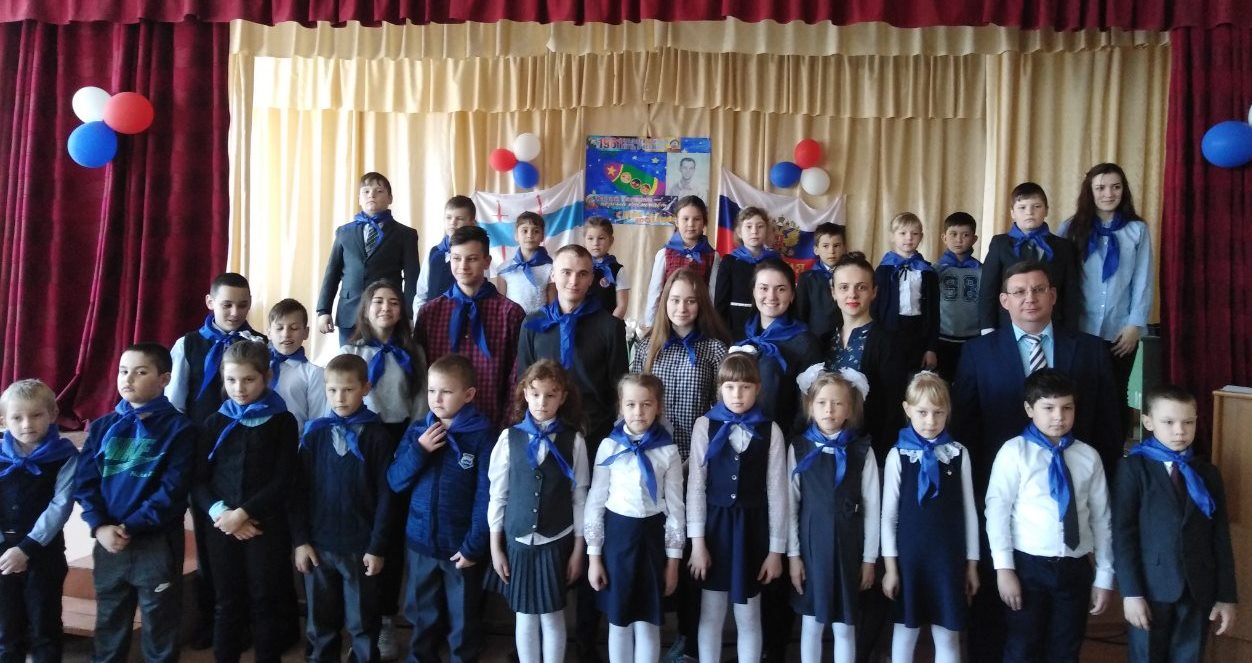 В мае месяце прошел сбор экскадры «Правнуки Победы»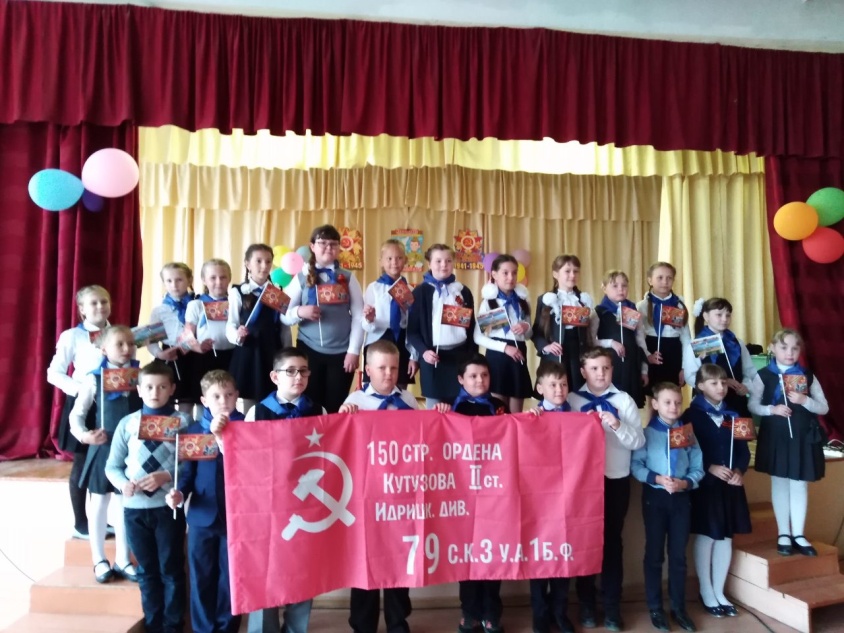 2. Мы и ОбществоЭто направление позволяет формировать у школьников одну из ключевых компетенций – коммуникативную, посредством вовлечения в КТД, благотворительные акции, концерты, шефскую работу.В этом году в нашей школе вновь прошла акция «Дорогою Добра». Ребята подготовили поздравительные открытки, цветы и подарки для реабилитационного центра «Вишенки» и домов престарелых. 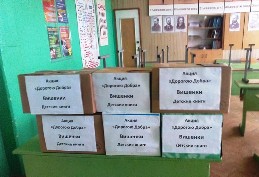 Прошел фестиваль современной патриотической песни «Мы граждане России» и спортивные соревнования, посвященные дню Конституции . Волонтерский отряд «Данко» пополняется новыми членами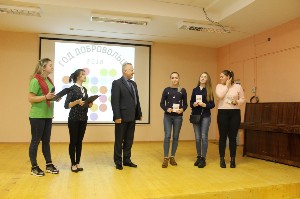 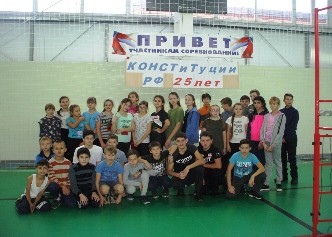 Гагаринцы приняли активное участие в акции «Шагающий автобус» и конкурсе «Безопасное колесо»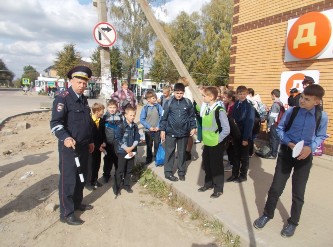 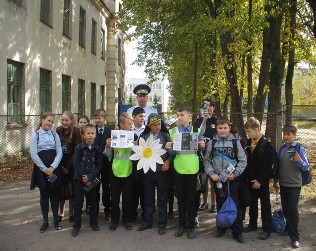 3. «Мы и природа». Эта тропинка предполагает изучение природы Смоленщины, её Красной книги, экологическое воспитание и образование школьников. Акция «Чистый двор»,  уборка парка, посадка деревьев. В этом году гагаринцы вновь стали активными участниками областной акции «Покормите птиц», «Живи, снегирь, живи», «Елка эколят», «Вторая жизнь отходов».В арпреле 2019 прошел сбор гагаринцев «День Земли», в ходе которого прошла защита проектов «Люблю Планету» Анализируя результаты работы детской организации, можно сделать вывод, что в целом детская организация выполняет поставленную перед ней цель. Всё больше ребят проявляют заинтересованность, инициативу при подготовке к мероприятиям, проводимым в школе и детской организации. Те ребята, которые берутся за реализацию какого-либо дела, относятся к этому с максимальной долей ответственности, прилагая все усилия для достижения положительного результата, радуясь успехам и искренне переживая неудачи.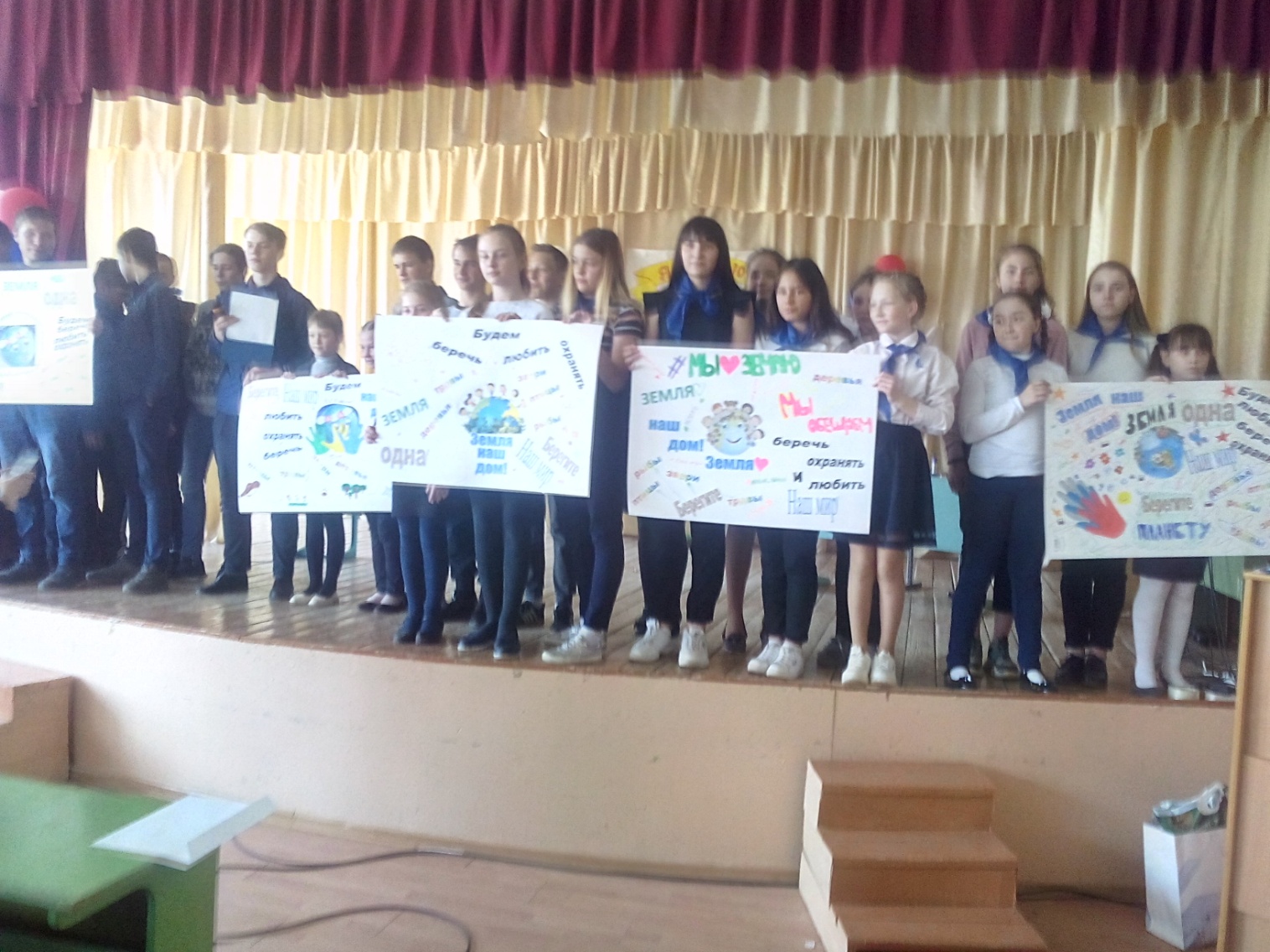 Основные задачи, поставленные на данный учебный год, реализованы, работу детской организации  в целом можно считать удовлетворительной.